Fabric Postcards: Directions & HintsFinished size = 4” x 6 “Design & sew top (You might want to build on stiff stabilizer or interfacing) Create design of top. Be sure to have extra fabric to hold onto. Start with pieces 6” x 8”          	Methods:   choose one method or combine!    Have fun!  Applique … flowers, animals, landscape, etc  Paint or paint sticks …   Choose an interesting fabric … or … Print a photograph on fabric and thread paint   Layer sheers with embellishments tucked inside or added to top  Stamp or Stencil design  Crazy quilt with machine stitching or hand embroidery /beading/embellishmentLayer top design over batting/stiff interfacing & backing (plain)Mark. Use a paper post card or ruler as a template to mark 4” x 6 “ sizeSew 1/8” inside the marked line, check all layers are flatUse a fancy stitch on your machine around outside. If white bits show through, use a marker to have them blend in.Back of card: Use permanent Pen to sign the back and the city you call home and indicate place for mailing address and stamp.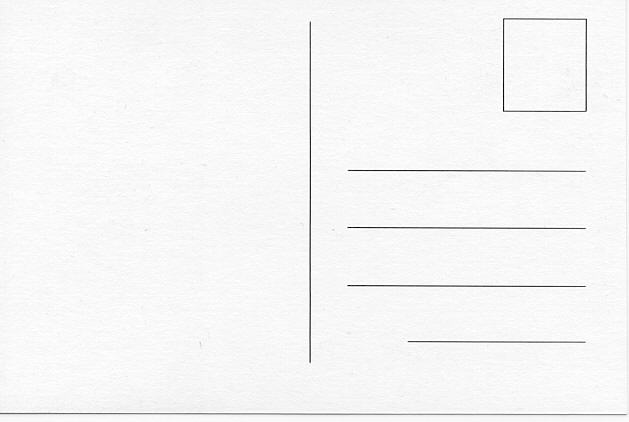 Cards should be turned into the guild by April meeting to enable them to be at CQA by May.To Volunteer for the show:    https://canadianquilter.com/    click on show icon and fill in volunteer form